产品简介：本产品包含Taq DNA Polymerase，dNTP以及优化的缓冲体系，只需加入引物和模板即可进行扩增，减少了移液操作，提高了通量和结果的重现性。体系中加入的保护剂使得Master Mix 经过反复冻融后仍可保持稳定的活性。本品提供含有电泳缓冲液和染料的版本，可在反应结束后直接进行电泳，使用方便。PCR产物的3’端带A，可克隆至T载体。使用方法：1. 反应体系配制2. PCR反应条件设置产品控制：核酸外切酶残留检测：20 μl本品和0.6 μg λ-Hind III在37°C下孵育16小时，DNA的电泳谱带不发生变化。核酸内切酶残留检测：20 μl本品和0.6 μg Supercoiled pBR322 DNA在37°C下孵育4小时，DNA的电泳谱带不发生变化。功能检测：50 μl体系中，以100 ng人基因组DNA为模板扩增α-1-antitrypsin gene。30个循环后取1/10 PCR产物进行1%琼脂糖凝胶电泳，EB染色，可见有单一的360 bp条带。产品包装：MP3405-1ML  /  MP3405-5×1ML储存条件：-20°C2 × Taq Master Mix （Dye Plus）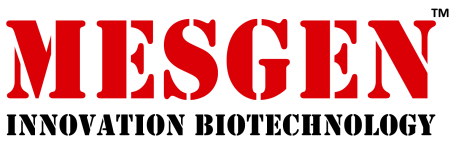 # MP3405ddH2Oto 50 μl2 × Taq Master Mix25 μl模板DNAOptional引物1 (10 μM)2 μl引物2 (10 μM)2 μl94°C5 min (预变性)94°C30 sec30-35 Cycles55°C（退火温度需要根据引物退火温度调整）30 sec30-35 Cycles72°C60 sec/kb30-35 Cycles72°C7 min (彻底延伸)